Unit 6 Lesson 10: Center Day 2WU True or False: Adding within 100 (Warm up)Student Task StatementIs each statement true or false?
Be prepared to explain your reasoning.1 Introduce Estimate and Measure, Choose Your UnitStudent Task Statement2 Centers: Choice TimeStudent Task StatementChoose a center.How Close?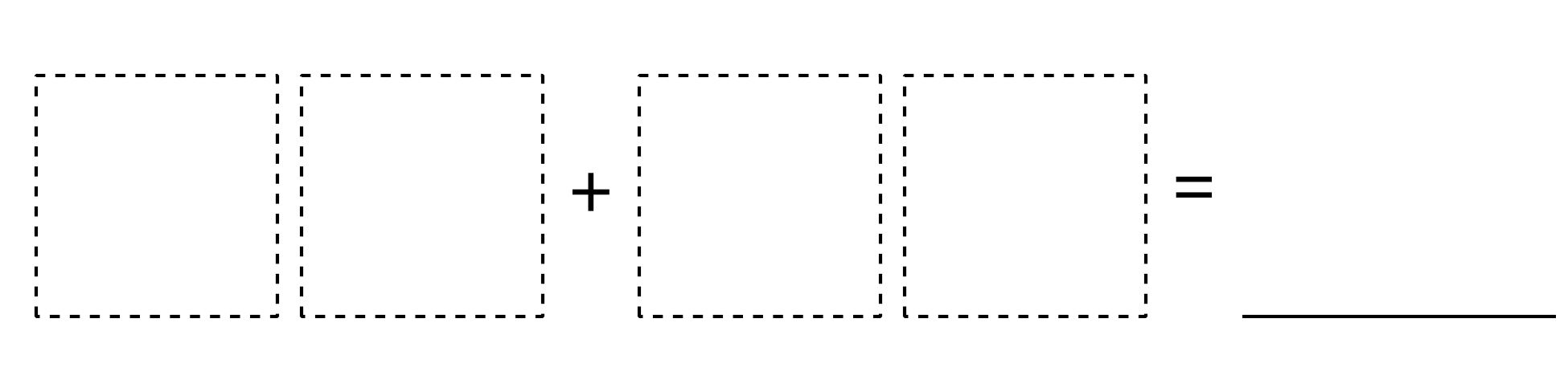 Target Numbers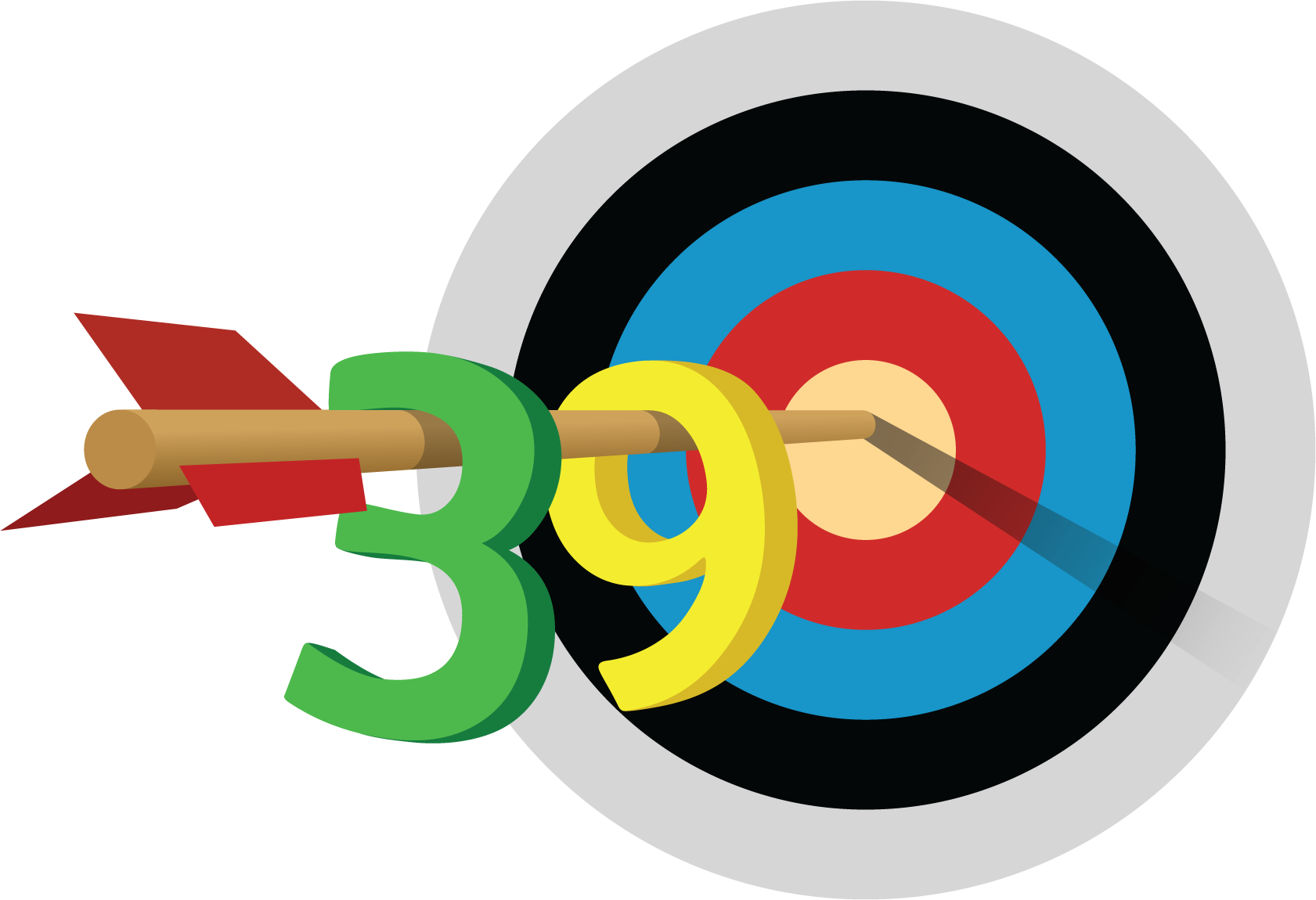 Five in a Row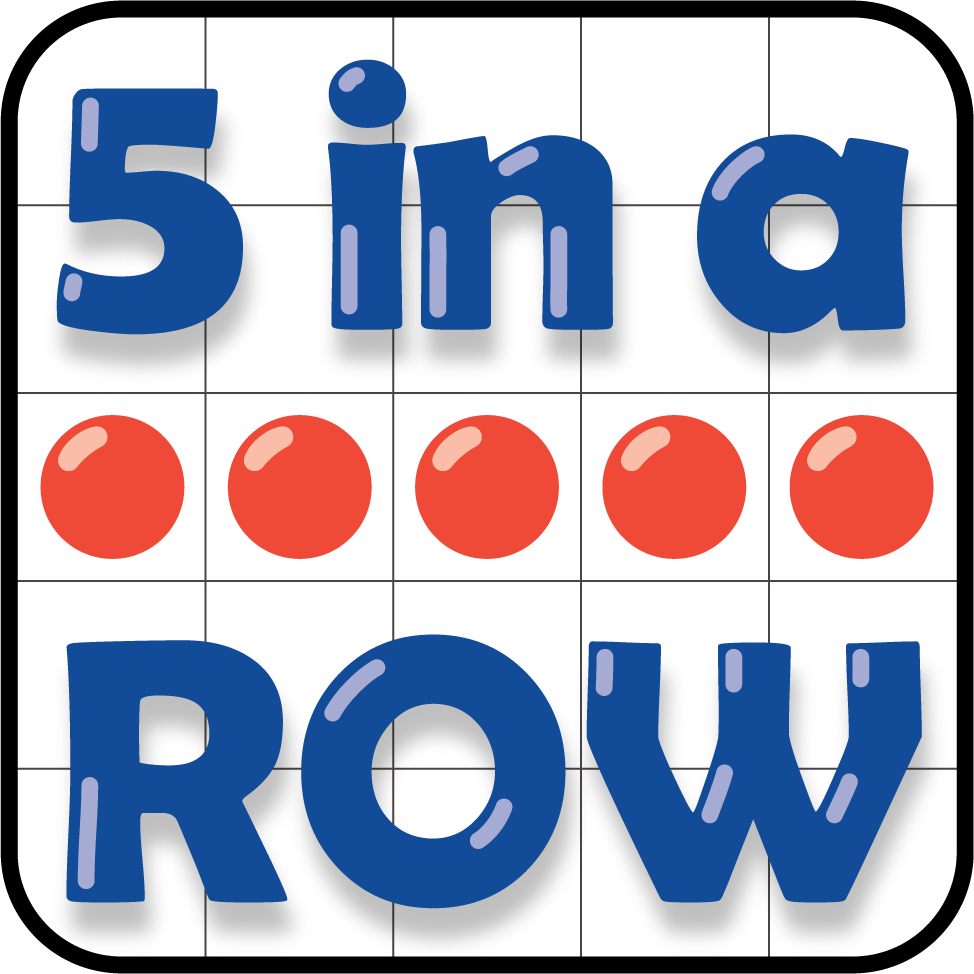 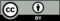 © CC BY 2021 Illustrative Mathematics®